ЧЕРКАСЬКА ОБЛАСНА РАДАР І Ш Е Н Н Я17.06.2022                                                                                             № 13-2/VIIIПро призначення ДЯДИК Л.Д. на посаду директора комунального закладу «Обласна універсальна науковабібліотека імені Тараса Шевченка» Черкаської обласної радиВідповідно до пункту 20 частини першої статті 43 Закону України
«Про місцеве самоврядування в Україні», частини першої статті 21 Закону України «Про культуру», рішень обласної ради від 16.12.2016 № 10-18/VIІ «Про управління суб’єктами та об’єктами спільної власності територіальних громад сіл, селищ, міст Черкаської області» (із змінами), від 19.02.2021 
№ 5-15/VІIІ «Про особливості призначення і звільнення керівників підприємств, установ, закладів спільної власності територіальних громад сіл, селищ, міст Черкаської області та затвердження типових форм контрактів» 
(із змінами), враховуючи протокол засідання конкурсної комісії з проведення конкурсного добору на посаду директора комунального закладу «Обласна універсальна наукова бібліотека імені Тараса Шевченка» Черкаської обласної ради від 27.01.2022 № 12, заяву ДЯДИК Л.Д. від 03.02.2022, обласна рада 
в и р і ш и л а:1. ПРИЗНАЧИТИ ДЯДИК Людмилу Дмитрівну на посаду директора комунального закладу «Обласна універсальна наукова бібліотека імені Тараса Шевченка» Черкаської обласної ради з 23 червня 2022 року шляхом укладення з нею контракту строком на 5 (п’ять) років за результатами конкурсу.2. Контроль за виконанням рішення покласти на постійну комісію обласної ради з питань комунальної власності, підприємництва та регуляторної політики.Голова									А. ПІДГОРНИЙ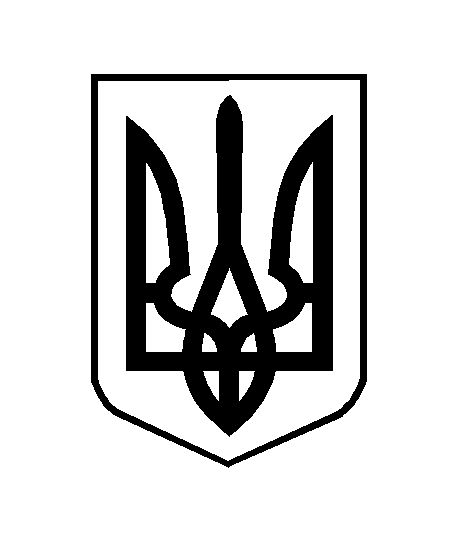 